FelhívásKedves Titkárok!Kedves szakszervezeti tagok!Kedves nem szakszervezeti tagok és mindenki!A Magyar Közoktatási és Szakképzési Szakszervezet támogatja a Pedagógusok Szakszervezete által november 22. re meghirdetett demonstrációt. Tesszük ezt azért.mert az MKSZSZ szolidáris a partner szakszervezettelmert átérezzük azoknak sorsát, akinek bére csak a szegénységhez elegendőmert a szegény ember gyermeke sokat nélkülözikmert az éhező gyermek nem tud a tanulásra összpontosítanimert az éhező gyermeknek jövője is bizonytalanTesszük azért.mert érdekvédőként a párbeszéd híve vagyunkmert hiszünk abban, hogy a tárgyaló asztalnál kell megoldást találnimert elmaradni látszik a párbeszéd az érdekegyeztetésmert az oktatás nemcsak szakszervezeti ügyAz MKSZSZ kéri minden tagját minden szakképzésben dolgozó kollégát, hogy a szolidaritás jegyében a PSZ felhívására találkozzunk az MKSZSZ zászló alatt a csatolt felhívásban megjelölt helyen és időbenKérlek benneteket, a részvételi szándékot létszámmal jelezzétek a titkárságonKöszönettelBudapest 2014-11-14                                                                                                                  Tóth József                                                                                                           MKSZSZ                                                                                                               elnök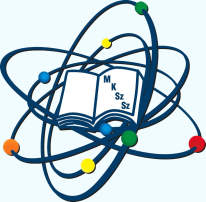 MAGYARKÖZOKTATÁSI ÉS SZAKKÉPZÉSI SZAKSZERVEZETwww.mkszsz.huCím:1094. Budapest, Liliom u. 34. III. em. 5.Telefon / fax:     7806528-7979801Mobil: 06.70.333-5951E-mail        mkszsz@mkszsz.hu: